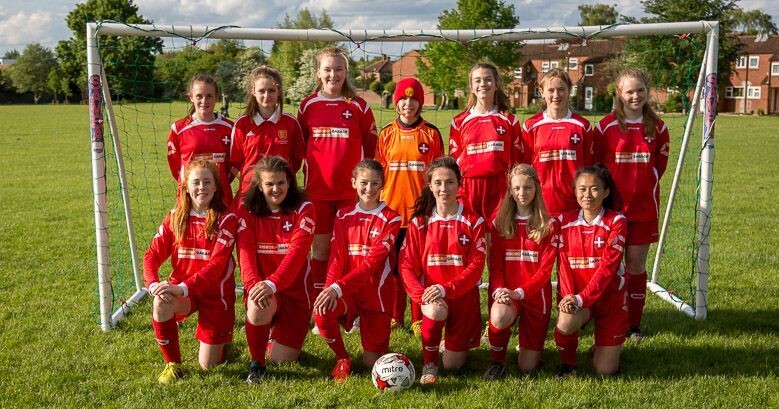 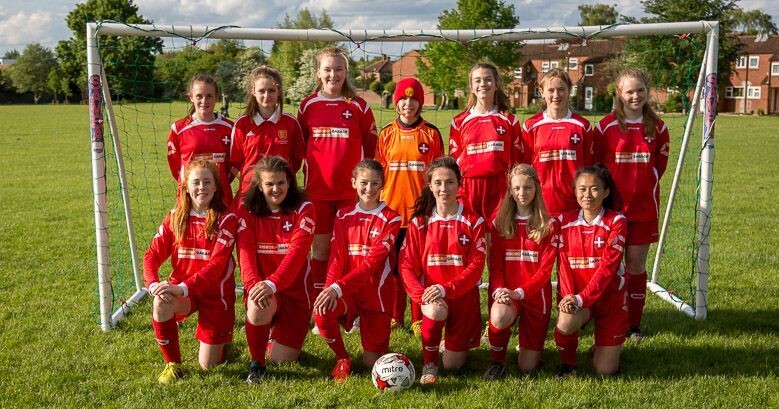 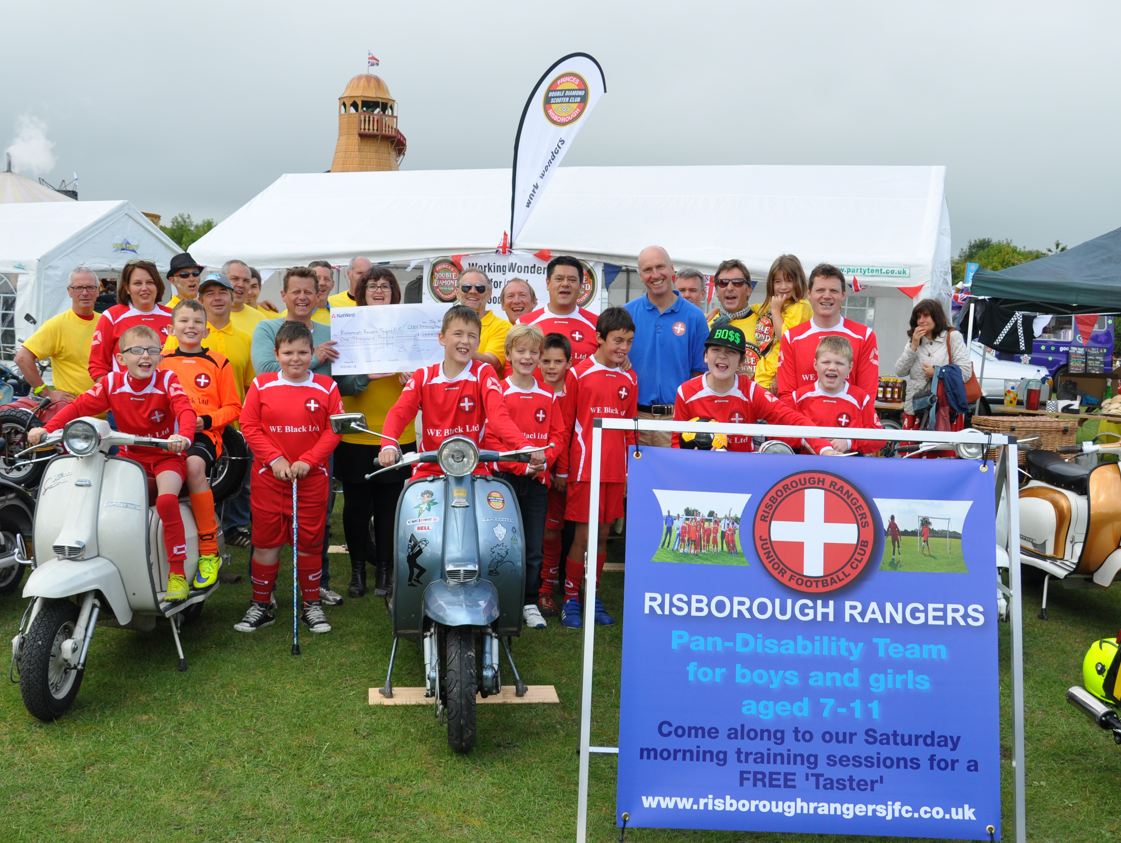 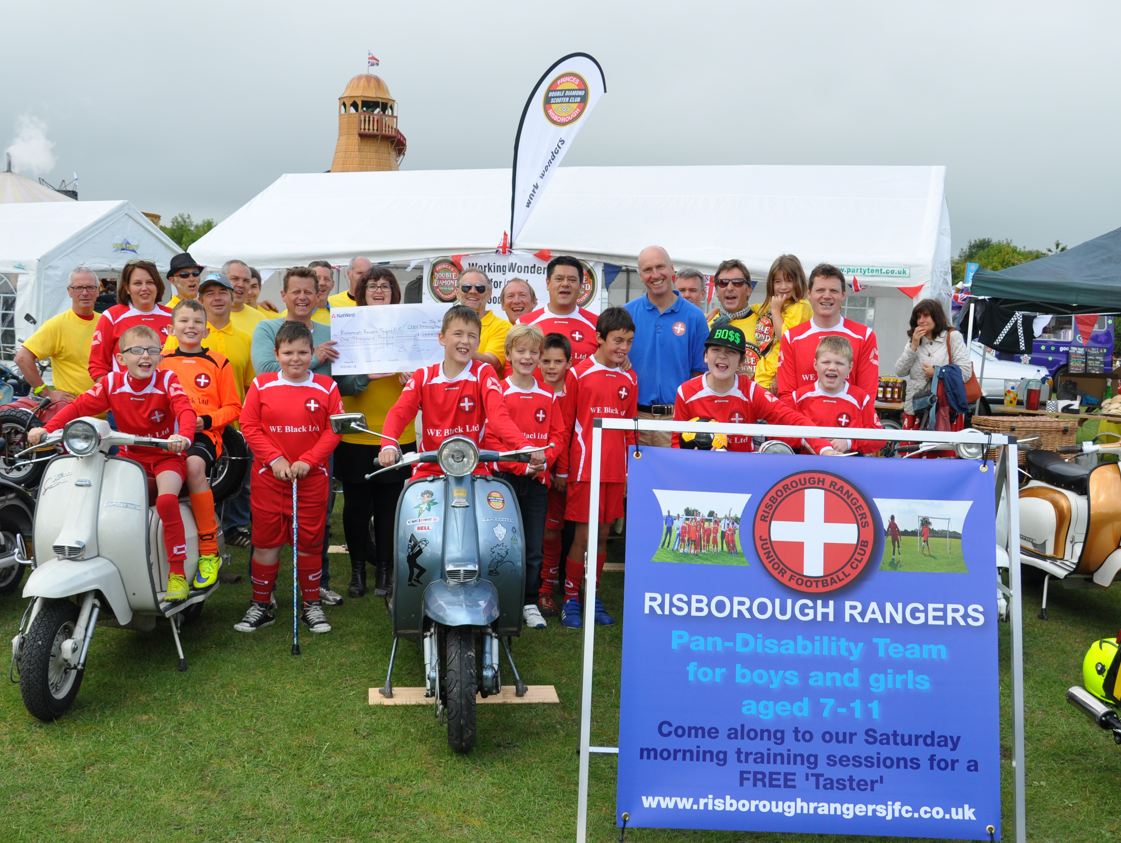 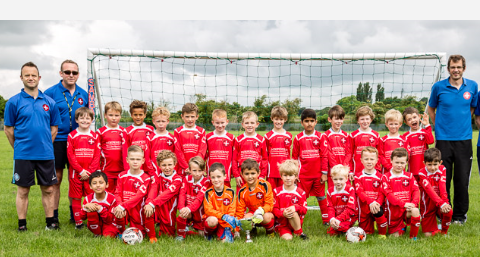 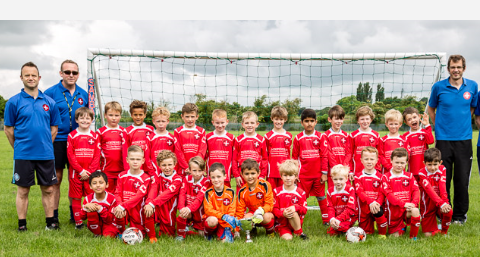 2019 Tournament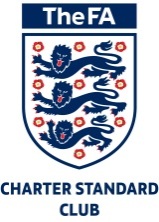 Weekend of May 11th & 12th Registration£35 per teamOnly one age group per entry form                     Teams5-a-side for U7 & U8  6-a-side for U9 to U14 boys & U13 girls5-a-side for U15 boys & U15 girls (by invitation only)5-a-side for U16 boys Dev (by invitation only)Separate Colts competitions from U9 to U15 boysPlease note: Only FA affiliated teams will be eligible to enter the tournament and this tournament is not open to Academy teams.Venue - Princes Risborough Secondary School                     2019 Tournament Invitation Our tournament is very popular with many clubs returning year after year, so please don’t leave it too late.As in 2018, we will be holding our tournament fund-raiser at the Princes Risborough Secondary school. Due to limited parking, please may we ask you to car share where possible to ensure this space is used effectively. As usual, all league games will be 9 minutes one way with no half time. All semi-finals and finals will be 7 minutes each half with a one-minute interval break. Tournament structureAs previous, we have restricted the U7 & U8 age groups to 5 a side mini leagues       and divided the U9 to U14 age groups into two separate 6 a side competitions –         Rangers & Colts, to encourage teams of all abilities to come and enjoy the  Competition. The U15’s will play 5 a-side as will the U16’s. The U12’s, U15’s & U16’s also has development league(s).The Colts leagues will be limited to teams as follows:U9 & U10: Blue & Yellow Divisions of the South Bucks Mini Soccer Conference U11: Yellow, White & Black Divisions of the South Bucks Mini Soccer ConferenceU12: Blue, Yellow & White Divisions of the South Bucks Mini Soccer ConferenceU13: Divisions 4 and 5 of the Wycombe and South Bucks Minor Football League, or equivalent.U14:  Divisions 4 & 5 of the Wycombe and South Bucks Minor Football League or equivalent.U15:  Invite onlyU16:  Invite onlySquad sizeU7 & U8: Each squad = max 7 players with a team of 5 players + 2 rolling subsU9 to U14: Each squad = max 8 players with a team of 6 players + 2 rolling subs U13 Girls: Each squad = max 8 players with a team of 6 players + 2 rolling subsU15 Girls/Boys: Each squad =max 7 players with a team of 5 players + 2 rolling subsU16 Boys: Each squad =max 7 players with a team of 5 players + 2 rolling subs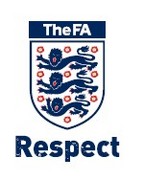                            2019   ENTRY FORM [Pl               [Please complete all details]Club Name:Affiliation No:	Manager/contact:Address:Tel (landline):  _________________      Email: Tel (mobile):    ______________________Team Details: (please place a tick in either the Rangers, Colts or Dev box)Total Number of Teams entered:Total Entry Fee enclosed £35 per teamPlease make cheques payable to Risborough Rangers JFC and return with this form as soon as possible.To:    	Julie Baxter, 23 Crossfield Road, Princes Risborough, Bucks, 	HP270HH - Email: risborough.tournament@yahoo.comNote: Only one age group per entry form pleaseClosing date:  31st March 2019DATESESSIONAGE GROUPSCar Park OpenManagers Briefing1st Kick OffSaturday 11/5/19MorningU15 Development, Colts & Rangers (Invite only)U13 Colts & RangersU7 Non competitiveU6 Fun day (invite only)08:0008:5009:10Saturday 11/5/19AfternoonU16 Development (invite only)U14 Colts & RangersU8 Non competitive13:3014:1514:30Sunday 12/5/19MorningU13 Girls (invite only)U12 Development, Colts & RangersU11 Colts & Rangers08:0008:5009:10Sunday 12/5/19AfternoonU15 Girls (invite only)U10 Colts & RangersU9 Colts & Rangers13:3014:1514:30Age GroupTeam NameLeagueDivisionRangerColtsDev (invite only)